Исх. № 123-123/5 от 18 января 2018 г.На №                            от                                                                                         Руководителямтерриториальных объединенийорганизаций профсоюзов в ЮФОУважаемые коллеги!В соответствие с распоряжением ФНПР от 15.01.2018 № 4 «О проведении X Всероссийского конкурса профсоюзных агитбригад «Профсоюзы – за достойный труд!» в период с 10 по 12 марта 2018 года 2018 года в г. Екатеринбург состоится очередной Всероссийский конкурс профсоюзных агитбригад. Данный конкурс является ярким, зрелищным мероприятием в русле профсоюзной идеологии единства и солидарности в отстаивании прав трудящихся на справедливость и достойную жизнь выраженной через самодеятельное творчество.Предлагаем Вам широко распространить информацию о данном конкурсе среди территориальных организаций отраслевых профсоюзов, а также рассмотреть возможность направления коллектива профсоюзной агитбригады самого профобъединения для участия в конкурсе.В случае направления коллективов агитбригад на конкурс просим Вас об этом проинформировать Представительство ФНПР в ЮФО с указанием названия и принадлежности коллективов.Приложение: распоряжение ФНПР от 15.01.2018 № 4 на 11 л.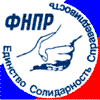 Общероссийский союз«Федерация Независимых Профсоюзов России» СЕКРЕТАРЬ ФНПР, ПРЕДСТАВИТЕЛЬ ФНПРВ ЮЖНОМ ФЕДЕРАЛЬНОМ ОКРУГЕВорошиловский проспект, 87/65, г. Ростов-на-Дону, 344000Тел.:(863)239-95-09; тел./факс (863)269-06-51; 261-86-29E-mail: ufofnpr@gmail.com     http://www.fnpr.ru Секретарь ФНПР, представитель ФНПРв Южном федеральном округе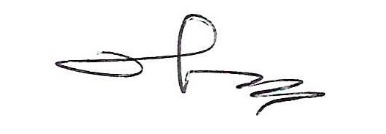    Д. А. Чуйков